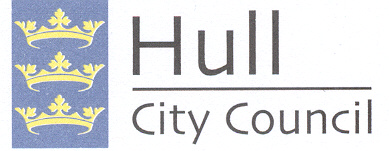 Dear Colleagues,Welcome to this special edition RE Newsletter for Schools from Hull SACRE. These are challenging and difficult times for us all and it is perhaps more important than ever to keep in touch and find out about all the relevant resources available to support us in the very different circumstances in which we find ourselves during this unprecedented situation. Your work as Subject Leaders for RE in schools will have changed considerably in recent weeks but we are still here to offer you help, advice and support with RE (or Collective Worship) in your school. You may be:preparing online teaching and learning;reviewing and revising RE documentation such as schemes of learning and policy statements;organising existing resources and/or selecting new ones;developing your own subject knowledge;Last week we sent you a collection of resources from NATRE, the national association of teachers of RE, which we hope you found helpful. Below is a collection of online resources compiled by NASACRE.We would be delighted to hear from you.  Do not hesitate to contact Marilyn Cowling if you would like help with any aspect of your RE work. Email marilynccowling@gmail.comTwo beautifully illustrated books have been published to help children begin to understand and respond to the Coronavirus pandemic.‘My Hero is You’ is available in a range of languages and can be downloaded for free at: https://interagencystandingcommittee.org/iasc-reference-group-mental-health-and-psychosocial-support-emergency-settings/my-hero-you‘Coronavirus – A Book for Children’ has been illustrated by Alex Scheffler who created the Gruffalo! It is also free to download and is suitable for 5-9 year olds. See: https://nosycrow.com/blog/released-today-free-information-book-explaining-coronavirus-children-illustrated-gruffalo-illustrator-axel-scheffler/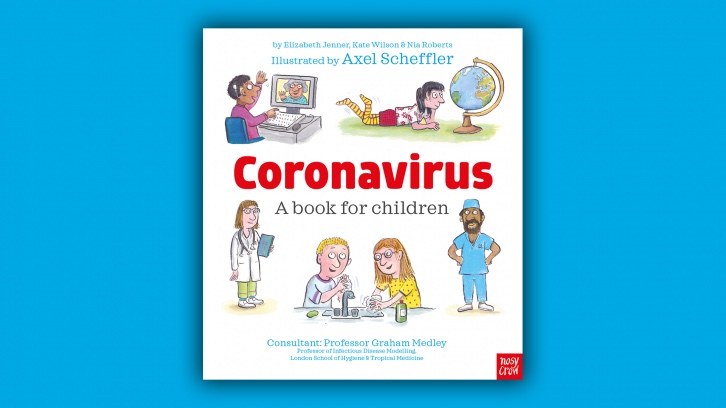 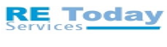 FREE resources for RE you and your pupils!To help you during this difficult time, RE Today is offering ALL teachers responsible for RE some resources which can be used and shared with pupils and parents to support home learning. Please see:http://www.natre.org.uk/uploads/Additional%20Documents/RE%20home%20learning%20resources%20v2.pdf Further FREE resources are added to this page on an ongoing basis so please keep checking the site. You can also sign up for regular updates.A list of useful links for teachers, parents and pupils is also available and this will direct you to lots of RE home learning from a variety of providers that will also be updated. You can access it here.To help you during this difficult time, RE Today is offering ALL teachers responsible for RE some resources which can be used and shared with pupils and parents to support home learning. Please see:http://www.natre.org.uk/uploads/Additional%20Documents/RE%20home%20learning%20resources%20v2.pdf Further FREE resources are added to this page on an ongoing basis so please keep checking the site. You can also sign up for regular updates.A list of useful links for teachers, parents and pupils is also available and this will direct you to lots of RE home learning from a variety of providers that will also be updated. You can access it here.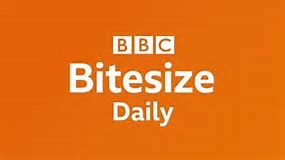 The BBC is offering extra support including online lessons!The BBC website now includes additional RE resources for primary and secondary pupils but at the time of writing, these seem to be for Key Stage 2, 3 & 4 only. There are lots of specially commissioned film clips, simple lessons and associated activities to be downloaded. Please see: https://www.bbc.co.uk/bitesize/subjects/z7hs34j More able primary pupils may like to access the Key Stage 3 materials – as teachers, you may also find these (and the Key Stage 4 section) useful for developing and extending your own subject knowledge and supporting your colleagues in this way too. The BBC website now includes additional RE resources for primary and secondary pupils but at the time of writing, these seem to be for Key Stage 2, 3 & 4 only. There are lots of specially commissioned film clips, simple lessons and associated activities to be downloaded. Please see: https://www.bbc.co.uk/bitesize/subjects/z7hs34j More able primary pupils may like to access the Key Stage 3 materials – as teachers, you may also find these (and the Key Stage 4 section) useful for developing and extending your own subject knowledge and supporting your colleagues in this way too. 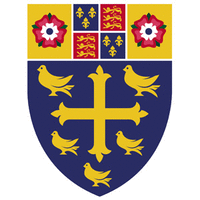 Westminster Abbey has online schemes of learning, downloadable materials and a virtual tour!Do take a quick look through all the materials on the website, including the weekly A to Z resources to see if they can contribute to your plans for the children you are supporting and their families too.  The Abbey’s learning team is continuing to produce these to encourage learning for all children in an informal way inspired by the thousand years of worship and history in our nation's great church, Westminster Abbey. Please see: https://www.westminster-abbey.org/learning/teaching-resourcesDo take a quick look through all the materials on the website, including the weekly A to Z resources to see if they can contribute to your plans for the children you are supporting and their families too.  The Abbey’s learning team is continuing to produce these to encourage learning for all children in an informal way inspired by the thousand years of worship and history in our nation's great church, Westminster Abbey. Please see: https://www.westminster-abbey.org/learning/teaching-resources3FF – Three Faiths Forum3FF, the Three Faiths Forum, has worked to build good relations between people of different faiths, beliefs and identities for over twenty years. 3FF creates spaces in schools, universities, and the wider community where people can engage with questions of belief and identity and meet people different from themselves. Their programmes enable people from different backgrounds – both religious and non-religious – to learn from each other and work together. Please see: https://faithbeliefforum.org/  3FF’s resources enable teachers and their pupils to approach topics of different faiths and diverse ways of life in a nuanced way, without shying away from difficult or controversial questions. They give guidelines on how to talk about sometimes sensitive issues respectfully while encouraging people to ask questions and be open and curious.Jewish Living Exhibition and ToursThe Jewish Living Experience is a mobile travelling exhibition. Aimed primarily at school groups, it enables visitors to gain an insight into Judaism as a living faith with a lifestyle that has been sustained for over 5,000 years. Designed by education experts, the Jewish Living Experience Exhibition supports the teaching of Judaism in line with all agreed Religious Education and Citizenship curriculums. The Jewish Living Experience Exhibition supports community cohesion, interfaith dialogue and Prevent agendas. Pupils and teachers alike can experience Judaism through beautifully illustrated display panels, authentic artefacts that can be handled and educational activities which promote experiential learning. It is an educational experience for all Key Stages, but is especially suitable for Key Stages 2, 3 and 4.Hull SACRE is hoping to bring this exhibition to the city in 2021.Jewish Living Tours are a unique way of learning about Judaism as it is lived today The Board of Deputies of British Jews organise tours of Jewish London, providing pupils with a close-up experience of Jewish life. Teachers who would like to inspire their classes with an insight into our vibrant community are invited to bring their pupils on these tours, we are also happy to organise teacher training days. Each bespoke tour is tailored to suit the visiting group, in line with their Religious Education syllabus and required outcomes. This is an exciting opportunity for teachers and students to experience an educational visit to a contemporary Jewish community.Find out more from this online leaflet.Jewish Museum Teachers’ PortalThe Jewish Museum London has recently launched a new Learning Portal website. The Portal is designed to help teachers and students explore the diversity of Judaism and the cultural heritage of Jewish people in Britain. You can plan your visit, sign up for our School’s Newsletter, and Ask a Question to the Learning Team. You can also browse our extensive video, audio, and object resources by delving into our In the Classroom section.Teachers’ Portal: https://teachersportal.org.uk/schools 
In the Classroom: https://teachersportal.org.uk/schools/in-the-classroom ISKCON Educational Services’ Heart of Hinduism Teacher Resources PackIn helping learn and teach about Hinduism, ISKCON Educational Services strives to publish and present educational material that:Is accurate, authentic and accessibleRecognises diversityCarefully classifies complex materialPromotes academic and moral discernmentValues individual agencyPromotes the well-being of allThe Heart of Hinduism Teacher Resources Pack is an extensive exploration of the above. See this link for a range of materials: https://iskconeducationalservices.org/HoH/extras-further-reading/teacher-resources/ ISKCON also offers learning resources for pupils and school visits and in-school presentations on Hinduism.JAINpediaThe JAINpedia website, founded by the Institute of Jainology, contains a wealth of information about Jainism.Clearvision Resources on BuddhismThe Clearvision website (see: https://clearvision.education/) offers a wide range of teaching and learning resources on Buddhism for all key stages. There are interactive learning resources, videos and resources available for purchase. All materials have been produced by qualified teachers and practising Buddhists.Bahá’í REOn this website, you will find a wealth of materials to enhance your teaching on the Bahá’í faith. All materials may be downloaded and freely copied, with acknowledgements as appropriate. There are also links to inexpensive books and other printed materials, which may be purchased.Members of local Bahá’í communities are often happy to be invited to come into a school to assist you in any way that you, as a teacher, consider beneficial, for example by talking to pupils, leading an assembly or taking a lesson. If you do not already know any local Bahá’ís, please use the contact form on http://reinhull.wordpress.com to get in touch.Understanding HumanismThe Understanding Humanism website from Humanists UK has information about Humanism, teaching resources, online courses and information about booking school speakers on Humanism. Their resources include lesson plans, classroom activities, presentations and films.Quakers Teaching ResourcesDownload or order teaching resources from the Quakers in Britain, including the Budget for a Safer World lesson, ‘Conscience’ and ‘Conviction’: World War I learning resources, and resources on teaching about peace.It is Ramadan time and this will be a month of fasting unlike any previous one! If you require guidance on how to meet the needs of Muslim pupils and staff during this period please look at the information produced by the Muslim Council of Britain which may be useful for Muslims, their colleagues, families and friends. https://mcb.org.uk/wp-content/uploads/2020/04/MCB-Ramadan-2020-Guidance.pdfAlso newly out for Ramadan - a downloadable pack for families to help them at home might be of interest as teachers https://taraweehathome.com/